10.03.2021									                    №  70В соответствии с пунктами 5, 10 Порядка проведения экспертизы нормативных правовых актов муниципального образования «Колпашевский район», затрагивающих вопросы осуществления предпринимательской и инвестиционной деятельности, утверждённого постановлением Администрации Колпашевского района от 29.12.2015 № 1400 «Об оценке регулирующего воздействия проектов нормативных правовых актов и экспертизе нормативных правовых актов муниципального образования «Колпашевский район»Утвердить план проведения экспертизы нормативных правовых актов муниципального образования «Колпашевский район», затрагивающих вопросы осуществления предпринимательской и инвестиционной деятельности на 2021 год, согласно приложению к настоящему распоряжению.Опубликовать настоящее распоряжение в Ведомостях органов местного самоуправления Колпашевского района и разместить на официальном сайте органов местного самоуправления муниципального образования «Колпашевский район».И.о.Главы района							              А.Б.АгеевК.В.Чертищева5 29 40Приложение УТВЕРЖДЕНОраспоряжением АдминистрацииКолпашевского района от  10.03.2021  №  70ПЛАНпроведения экспертизы нормативных правовых актов муниципального образования «Колпашевский район», затрагивающих вопросы осуществления предпринимательской и инвестиционной деятельности, на 2021 год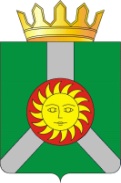 АДМИНИСТРАЦИЯ  КОЛПАШЕВСКОГО РАЙОНА ТОМСКОЙ ОБЛАСТИ                                         РАСПОРЯЖЕНИЕАДМИНИСТРАЦИЯ  КОЛПАШЕВСКОГО РАЙОНА ТОМСКОЙ ОБЛАСТИ                                         РАСПОРЯЖЕНИЕАДМИНИСТРАЦИЯ  КОЛПАШЕВСКОГО РАЙОНА ТОМСКОЙ ОБЛАСТИ                                         РАСПОРЯЖЕНИЕОб утверждении плана проведения экспертизы нормативных правовых актов муниципального образования «Колпашевский район», затрагивающих вопросы осуществления предпринимательской и инвестиционной деятельности, на 2021 год№ п/пВид, дата, номер, наименование нормативного правового актаИнициа-торы проведе-ния экспер-тизы Дата началаэкспер-тизыДата оконча-ния публич-ных консуль-тацийДата подго-товки проекта заключе-ния по результа-там экспер-тизы Срок заверше-ния экспер-тизы1Постановление Администрации Колпашевского района  от 03.12.2014  №  1413 «Об утверждении Административного регламента предоставления муниципальной услуги «Выдача, продление, внесение изменений в разрешения на строительство и реконструкцию объектов капитального строительства на межселенной территории»Правовой отдел Адми-нистрации Колпа-шевского района03.08.202124.08.202114.09.202130.09.20212Постановление Администрации Колпашевского района  от 22.10.2013  №  1118 «Об утверждении Административного регламента предоставления муниципальной услуги «Передача имущества, находящегося в собственности муниципального образования «Колпашевский район», в аренду или безвозмездное пользование»Правовой отдел Адми-нистрации Колпа-шевского района01.09.202122.09.202113.10.202129.10.2021